MGEN vous accompagne
pour gérer votre rattachementJe prends RDV en ligne : (veuillez cliquer sur le lien ci-dessous)https://www.mgen.fr/prendre-un-rendez-vous/creation-despace-prospect/?motif=rentree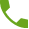 3676Dites "Rendez-vous rentrée"Du lundi au vendredi de 9H à 12H30 et de 13H30 à 17H